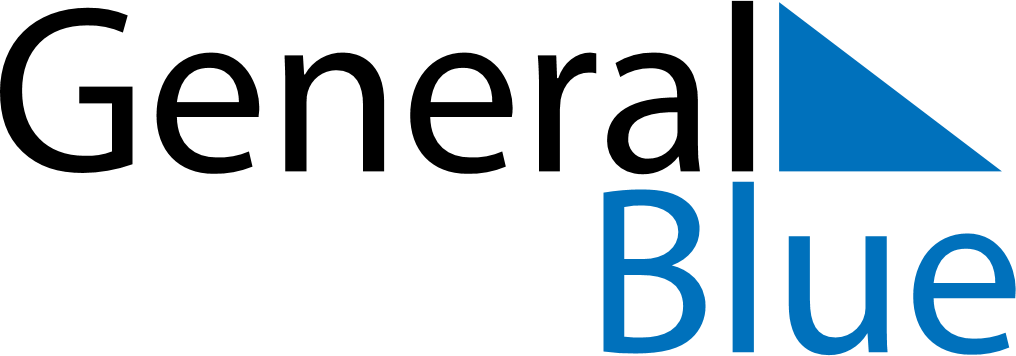 June 2018June 2018June 2018ColombiaColombiaSUNMONTUEWEDTHUFRISAT123456789Corpus Christi10111213141516Sacred Heart1718192021222324252627282930